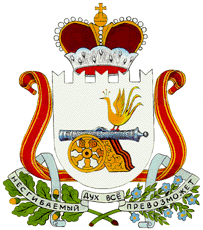 АДМИНИСТРАЦИЯ МУНИЦИПАЛЬНОГО ОБРАЗОВАНИЯ«ГЛИНКОВСКИЙ РАЙОН» СМОЛЕНСКОЙ ОБЛАСТИП О С Т А Н О В Л Е Н И Еот 7 августа 2017 г. № 291Администрация  муниципального образования «Глинковский район» Смоленской области п о с т а н о в л я е т:1. Внести следующие изменения в постановление Администрации муниципального образования «Глинковский район» Смоленской области от 17.10.2014г. №342 «Об утверждении муниципальной программы «Развитие физической культуры и спорта на территории муниципального образования «Глинковский район» Смоленской области» на 2015 - 2020 г.г.», (в редакции постановлений от 16.03.2015г. № 104, от 29.12.2015г. №579, от 12.10.2016г. №380, от 27.12.2016г. № 509):- в плане реализации муниципальной программы на 2015 – 2020 годы «Развитие физической культуры и спорта в муниципальном образовании «Глинковский район» Смоленской области» на 2015 – 2020 г.г. позицию:изложить в новой редакции:- позицию: изложить в новой редакции:2. Контроль за исполнением настоящего постановления оставляю за собой.И.о Главы муниципального образования«Глинковский район» Смоленской области                                                                                 Г.А. СаулинаО внесении изменений в постановление Администрации муниципального образования «Глинковский район»  Смоленской области от 17.10.2014г. № 342Приобретение современного спортивного оборудования, инвентаря для проведения учебного и тренировочного процесса в общеобразовательных школах и детской юношеской спортивной школе.Аппарат Администрации м.о. «Глинковский район» Местный бюджет---15131313ххххххПриобретение современного спортивного оборудования, инвентаря для проведения учебного и тренировочного процесса в общеобразовательных школах и детской юношеской спортивной школе.Аппарат Администрации м.о. «Глинковский район»Местный бюджет---11,5131313ххххххПроведение спортивно-массовых и оздоровительных мероприятий в муниципальном образовании «Глинковский район» Смоленской области.Аппарат Администрации м.о. «Глинковский район»Местный бюджет-35,54637383838ххххххПроведение спортивно-массовых и оздоровительных мероприятий в муниципальном образовании «Глинковский район» Смоленской области.Аппарат Администрации м.о. «Глинковский район»Местный бюджет-35,54640,5383838хххххх